   Направляю Вам повестку 43-го  заседания Собрания депутатов Карталинского муниципального района, которое состоится 29 марта  2018 года в 11-00 часов местного времени в большом зале администрации Карталинского муниципального района. Прошу не планировать командировки и другие мероприятия в этот день:О внесении изменений в решение Собрания депутатов Карталинского муниципального района от 30.11.2017 года № 363 (С.В.Марковский).О внесении изменений и дополнений в Решение Собрания депутатов Карталинского муниципального района от 19.12.2017г. №384 «О бюджете Карталинского муниципального района на 2018 год и на плановый период 2019 и 2020 годов» (Д.К.Ишмухамедова).Об отчете о работе Собрания депутатов Карталинского муниципального района за 2017 год (В.К.Демедюк). О выполнении плана мероприятий за 2017 год по реализации основных положений Послания Президента Российской Федерации Федеральному Собранию Российской Федерации и Послания Губернатора Челябинской области Законодательному Собранию Челябинской области (С.В.Марковский, Т.С.Крысова, Т.С.Михайлова, П.А.Постолов, О.В.Губчик).О выполнении за 2017 год наказов, данных депутатам Собрания депутатов Карталинского муниципального района, подлежащих реализации в 2016-2020 г.г.( С.В.Марковский).Об итогах работы за 2017 год по основным направлениям деятельности Филиала №8 Государственного учреждения – Челябинского регионального отделения Фонда социального страхования РФ (Л.Н.Архипова).Об отчёте Управления образования Карталинского муниципального района за  2017 год (Т.С.Крысова).О выполнении за 2017 год муниципальной программы «Профилактика экстремизма и гармонизация межнациональных отношений на территории Карталинского муниципального района на 2017-2019 годы» (Т.С.Крысова, Т.С.Михайлова).Об отчёте Комплексного Центра социального обслуживания населения Карталинского муниципального района за  2017 год (Е.В.Протасова).О ходе подготовки агропромышленного комплекса района к весенне-полевым работам в 2018 году (П.А.Постолов).Об итогах диспансеризации, профилактических осмотров взрослого населения и медицинских осмотров несовершеннолетних Карталинского муниципального района в 2017 году. Планы на 2018 год (О.В.Губчик).О назначении и проведении публичных слушаний по проекту решения Собрания депутатов Карталинского  муниципального района «Об исполнении бюджета Карталинского муниципального района за 2017 год» (В.К.Демедюк). О Комиссии по рассмотрению кандидатур на должность председателя  Контрольно-счётной палаты Карталинского муниципального района (В.К.Демедюк). О выполнении за 2015-2017 годы муниципальной программы «Создание системы оповещения и информирования населения о чрезвычайных ситуациях природного и техногенного характера на территории Карталинского муниципального района на 2015-2017 годы» (В.А. Попов). Об утверждении перечня недвижимого имущества, находящегося в собственности муниципального образования Карталинский муниципальный район, передаваемого в собственность Еленинского сельского поселения» (Е.С.Селезнёва).Разное.Председатель Собрания депутатов Карталинского муниципального района                                   В.К.Демедюк 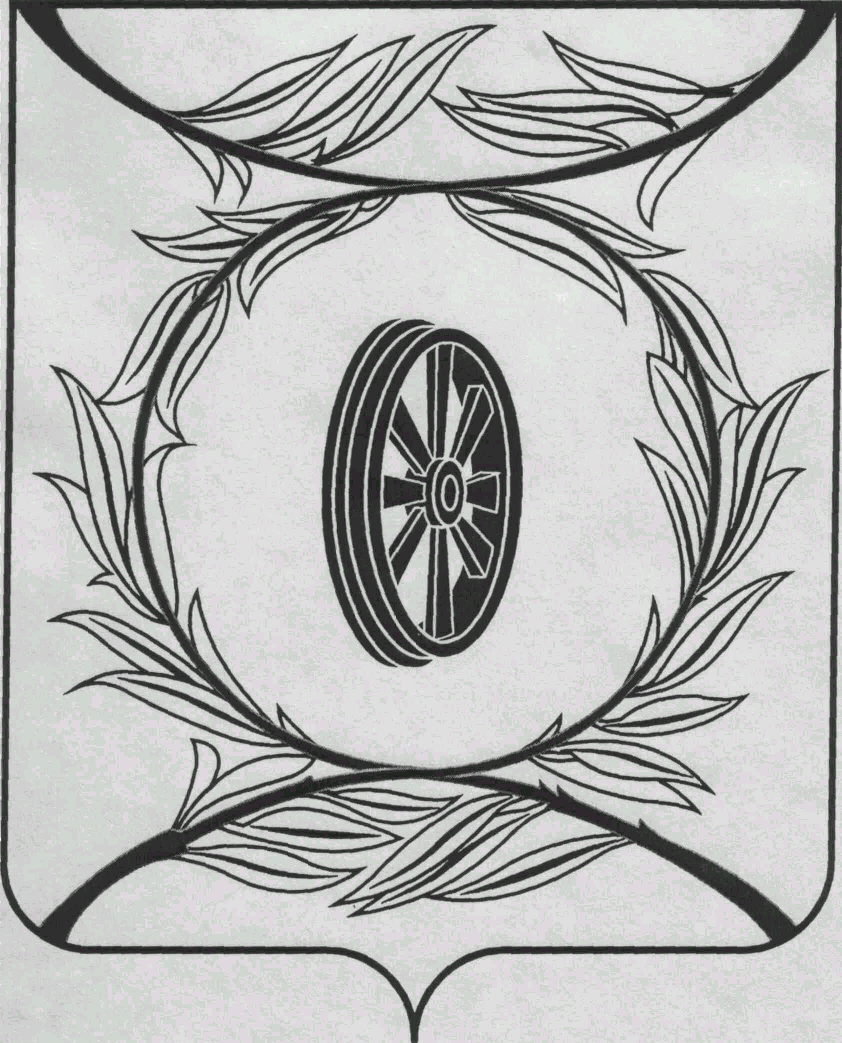 СОБРАНИЕ ДЕПУТАТОВКАРТАЛИНСКОГОМУНИЦИПАЛЬНОГО РАЙОНА457351, Челябинская областьгород Карталы, улица Ленина, 1телефон/факс : (835133)  2-20-57от  ____ марта 2018 года №____телефон : (835133) 2-28-90от ____ января 2014  года №_____